Анализ работы ШМО учителей начальных классов 18-19 гОсновная тема работы ШМО в 2018-2019 учебном году:«Повышение эффективности и качества образования в начальной школе в условиях реализации Федерального государственного образовательного стандарта начального общего образования через внедрение новых педагогических и информационно-коммуникационных технологий (ИКТ).»Цель:совершенствование педагогического мастерства в сфере формирования универсальных учебных действий в рамках ФГОС  через внедрение новых педагогических и информационно-коммуникационных технологий (ИКТ).Задачи: Ознакомление учителей с содержанием ФГОС  в начальной школе;Создание условий эффективного психолого-педагогического и методического сопровождения участников педагогического процесса по введению ФГОС начального общего образования.Совершенствование педагогического мастерства учителей по овладению новыми образовательными технологиями в условиях перехода на ФГОС  через систему повышения квалификации и самообразование каждого учителя.Корректировка планов и программ, отбор методов, средств, приемов, технологий, соответствующих новым ФГОС.Внедрение в практику  работы всех учителей ШМО современных образовательных технологий, направленных на формирование компетентностей обучающихся, УУД.Внедрение в процесс обучения мониторинга процесса формирования  УУД младшего школьникаПрименение информационных технологий для развития познавательной активности  и творческих способностей обучающихся.Ожидаемые результаты работы:- рост качества знаний обучающихся;-овладение учителями ШМО системой преподавания предметов в соответствии с новым ФГОС;-создание условий в процессе обучения для формирования у обучающихся ключевых компетентностей, УУД.План работы ШМО учителей начальных классов на 2018-2019 учебный год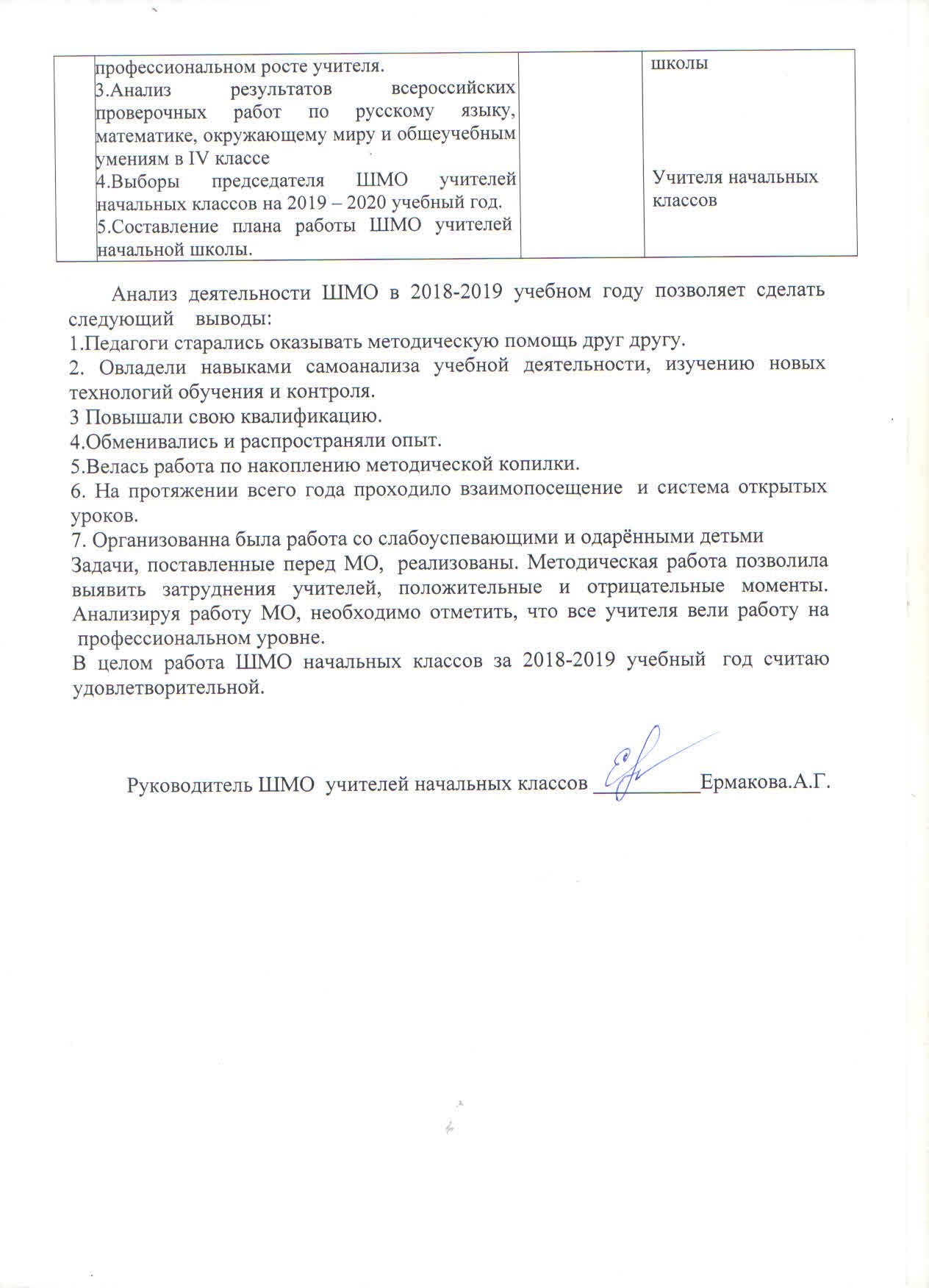 №Содержание работыСрокиОтветственный1. 1.Итоги учебно-воспитательной работы начальной школы за 2017-2018 учебный год.2.Утверждение плана работы МО на 2018 – 2019 учебный год.3.Утверждение тем самообразования педагогов на учебный год.4.Планирование и обсуждение тем открытых уроков и внеклассных мероприятийсентябрьЗам. директора по УВР   Учителяначальных классов2. Проведение учителями открытых уроков и внеклассных мероприятийв течение годаУчителя начальных классов3. 1.Вводная диагностика по адаптации к школе у учащихся 1 класса 2.Круглый стол: «Система оценок, форма и порядок проведения промежуточной аттестации (по новым ФГОС НОО). Всероссийские проверочные работы (ВПР). Оценка качества начального общего образования в условиях реализации ФГОС.3. Итоги 1 четвертиноябрьЛапина.Л.НЗам. директора по УВР  Учителя начальных классов4. 1.Развитие орфографической зоркости младших школьников на уроках русского языка на основе использования современных технологий. Осуществление преемственности с основным общим образованием.2. Совершенствование качества образования через систему выполнения заданий ВПР на уроках окружающего мира.3.Совершенствование качества образования через применение  системы заданий ВПР на уроках математики. Осуществление преемственности с основным общим образованием.февральЕрмакова.А.ГЛапина.Л.НГайдученко.А.Н5. 1.Развитие исследовательской деятельности учащихся через система заданий ВПР по окружающему миру. Осуществление преемственности с основным общим образованием.2.От цели к результату: диагностика достижений планируемых результатов на уроках литературного чтения. 3.Формирование универсального действия прогнозирования на уроках математики с использование системы заданий из ВПР.  Осуществление преемственности с основным общим образованием. 4.Использование современных образовательных технологий  в начальной школе. март Ермакова.А.ГЛапина.Л.НГайдученко.А.НЕрмакова.А.Г6. 1.Анализ работы ШМО учителей начальной школы. Подведение итогов совместной работы учителей начальной школы и детского сада по обеспечению преемственности.2.Самообразование учителя и его значение в профессиональном росте учителя.3.Анализ результатов всероссийских проверочных работ по русскому языку, математике, окружающему миру и общеучебным умениям в IV классе4.Выборы председателя ШМО учителей начальных классов на 2019 – 2020 учебный год.5.Составление плана работы ШМО учителей начальной школы.май Руководитель ШМОУчителя начальной школыУчителя начальных классов